Les mois de l’année :janvier- février- mars – avril – mai – juin – juillet – août – septembre – octobre – novembre – décembre.Les saisons :L’hiver – le printemps – l’été – l’automne.La météo :Il fait froid        - 4ºc (it’s cold)Il fait chaud      35ºc  (it’s hot)Il fait beau     	 (the weather is nice)Il pleut 	(it’s raining)Il neige	(it’s snowing)Il y a du soleil	(it’s sunny)Il y a du vent                           (it’s windy)Il y a de l’orage                       (there is a storm)En hiver je porte : la doudoune-  le bonnet - les gants - l’écharpe - les bottes.En été je porte : le chapeau - les lunettes de soleil - un short - un teeshirt  je mets de la crème solaire.La phrase négativeNe/n’ +verbe + paswe put « n’ » if the verb start with a vowel (a-e-i-o- u ) – “y” – h muet.Ex : je joue au ballon---je ne joue pas au ballonTu as ton livre---- tu n’as pas ton livre.If there is (un – une – des – du – de la – de l’) after the verb we replace it with « de » in the negative form, except with verb « être ».Ex : Je mange des biscuits=je ne mange pas de biscuits.Tu bois un café= tu ne bois pas de café.vous êtes des amis = vous n’êtes pas des amis.Les verbes du 1er groupe : (-er)Je chante          Tu chantes   Il/elle/on chanteNous chantons  Vous chantez     Ils/elles chantentVerbs ending with (ger) takes « eons with nous. Ex: nous mangeons.Les chiffres de 1 à 60 :Un DeuxTroisQuatreCinqSixSeptHuitNeufDixOnzeDouzeTreizeQuatorzeQuinzeSeizeDix-septDix-huitDix-neufVingtVingt –et – unVingt-deuxVingt-troisVingt-quatreVingt-cinqVingt-sixVingt-septVingt-huitVingt-neufTrente……40- Quarante…50-Cinquante....60-Soixante….Où = whereEx : Où est le livre ?Le livre est dans le sac.Sur = on   ex : Le livre est sur la table.Sous = under ex : Le chat est sous le lit.Dans= inside ex : Le crayon est dans la trousse.Derrière= behind ex : La chaise est derrière la table.Exercices de révisionÉcrivez la météo de chaque saison : (2 phrases)En hiver,……………………………………………………………………………………………………………………En été,……………………………………………………..……………………………………………………………..En automne,……………………………………………………………………………………………………………..Au printemps,…………………………………………….………………………………………………………………Traduisez en français :It’s cold……………………………………..It’s raining………………………………….It’s sunny………………………..It’s windy……………………………………...It’s snowing………………………………..Complétez :En hiver je porte : …………………/……………………/……………………En été je porte : …………………../……………………/……………………Mettez les phrases à la forme négative :Tu as un ballon………………………………………………………….Tu manges une pomme……………………………………………..Il veut de la confiture……………………………………………….Salma boit du lait…………………………………………………..Je lis mon livre…………………………………………………Complètez par(sur- sous-dans-derrière) :Le livre est……………..la table. 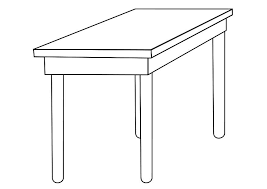 Le cahier est …………….le sac. 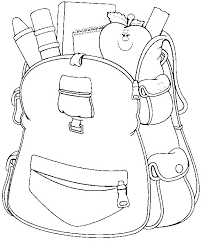 La souris est…………..la chaise. 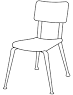 Les chaussures sont ………….le lit. 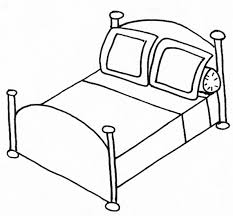 Mettez les verbes au présent :Nous(danser)………Vous(faire) ……….le devoir.Tu(avoir)…………un examen.Nous(être)…………en classe.Ils (aller)……….à l’écoleElle(manger)…………Ils(marcher)……….vite.Vous(bavarder)……………….Papa(réparer)………….sa voiture.Les enfants(aller)…………à l’école.Écrivez les chiffres en lettres :60=…………………………..55=………………………..47=………………………….42=……………………………37=………………………………..61=……………………………….Verbe avoirVerbe êtreVerbe aller Verbe faireJ’ai Tu asIl /elle / on a Nous avonsVous avezIls /elles ontJe suis Tu esIl/elle/on estNous sommesVous êtesIls/elles sontJe vaisTu vasIl/elle/on vaNous allonsVous allezIls/elles vontJe faisTu faisIl /elle/on faitNous faisonsVous faitesIls/elles font